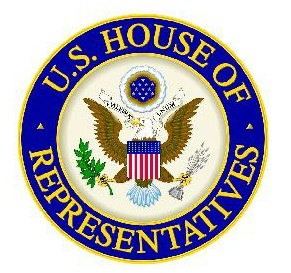 Congressman Steve Womack Nomination Application Packet for the United States Service AcademiesAcceptance at an Academy involves at least a nine-year obligation: four years at the Academy and a minimum of five years in the U.S. Military Service.It is in your best interest to request a nomination through all sources available to you: Presidential, Vice Presidential, Senatorial, and Congressional.  If your father or mother served eight years in the military, or was killed in action, you may be eligible for a Presidential or Vice-Presidential nomination.  Please contact the Service Academies for more information.  It is strongly recommended each candidate apply to both U.S. Senators and their Congressman.Eligibility RequirementsAs if July 1st of the year of admission, applicants must be: 17 years of age, but not yet 23A citizen of the United StatesUnmarried, not pregnant, and have no legal obligation to support a child or dependentA legal resident of the 3rd Congressional DistrictNomination Procedures 	(Nominations will be announced in early January.)To be considered for a nomination by Congressman Steve Womack, each applicant must submit an Application Packet to office on or before November 1st.  Each packet must contain the following items: Application form (included in this packet)Extra-curricular Activities Worksheet (included in this packet)Nomination Board Questionnaire (included in this packet)3 Letters of Recommendation:  One letter should be written by your High School Principal or Guidance Counselor.  The other letters may be written by teachers, coaches, scout masters, clergy or community leaders who can accurately comment on applicant’s character, abilities and potential for success at an Academy.  Letters should be sealed and submitted with the application packet. SAT/ACT Scores:  Scores may be submitted with the candidate’s official high school transcript. You are encouraged to take the SAT or AT exams “early and often” in order to improve your academic competitiveness.  Academies will accept the highest score in each academic area, regardless of testing date.Official High School Transcript:  Please include a copy of your senior class schedule.  Senior grades may be submitted as soon as they are available.  Counselors may fax or email them and only the senior grades may be forwarded after November 1st deadline.Photograph:  Unless specifically requested, photographs will not be returned to the candidate. Interviews	(Interviews will be scheduled in early December)Applicants who complete a nomination file on or before November 1st will be reviewed by Congressman Steve Womack’s Academy Review Board.  Top candidates will likely be invited to meet with Congressman Womack and his Academy Nomination Board for an interview, depending on the Congressman’s schedule.  This well-qualified, non-partisan board ensures a fair and impartial process.  If interviews are conducted, applicants are encouraged to dress appropriately.  It is recommended that men wear dress slacks and shirt, and a tie.  A coat is optional.  It is recommended ladies wear dress pants or shirt and a dress shirt, or a dress.  Tee shirts and jeans are not recommended. SERVICE ACADEMY NOMINATION APPLICATIONApplicants must directly contact the academies to open an admissions file.  The academy will return to you their Candidate Kit or Application Packet with specific instructions for their admissions process.The Congressional nomination materials ARE SEPARATE FROM the materials you must provide the academies.  It is in you advantage to apply to more than one academy.I wish to be nominated for the following academy(s) in this order of preference (only mark the academies where you filed an application and intend to interview for):_____U.S. Air Force Academy				_____U.S. Naval Academy_____U.S. Military Academy					_____U.S. Merchant Marine AcademyFull Name:____________________________________________________________________________		(Last)					(First)				(Middle)Email: _____________________________		      Student’s Cell: (    _ )________________________DOB:  _____________________________		      Father’s Cell: (____)________________________AGE:  _____________________________		      Mother’s Cell: (___ )________________________GENDER:  ___M/F___				Parent’s Email: _______________________________Father’s Name:  ____________________________         Mother’s Name:  _________________________Permanent Mailing Address					Temporary Address (if student is away)_______________________________			_______________________________________________________________			_______________________________________________________________			________________________________County: ________________________Name of High School: ___________________________________________________________________HS Address:  __________________________________________________________________________HS Phone:  ________________________________       Counselor’s Name:  ________________________I am a legal resident of the State of Arkansas.My completed application packet must be received in the Office of Congressman Steve Womack on or before November 1st.I understand the deadline for the receipt of the application packet, official high school transcript, college aptitude test scores and all recommendation letters is November 1st.Applicant’s Signature _____________________________________	Date: _________________________Parent’s Signature ________________________________________	Date: _________________________EDUCATIONAL HISTORYDate of Graduation:  __________________		Estimated Class Rank and Class Size: _______ / ________Grade Point Average:  _________________		Grade Scale Used:  ________________________________SAT Scores – Total:  __________________		Verbal:  ______	Math:  ______		Date:  ______ACT Scores – Total: __________________		English:  ______	Math:  ______		Date ______							Reading: ______	Science Reasoning:  _________Grade Point Average, Scale, Class Rank and Size must be included on your high school transcript.  Home schooled students – simply mark rank in class as 1 of 1 if official ranking is unavailable.  ACT/SAT scores reported on your official certified transcript are acceptable.College (if applicable):  ______________________________________________________________________Grade Point Average:  ________________	Hours Completed:  ________________	Major:  ___________EMPLOYMENT HISTORYStarting with more recent: use additional sheets if necessary.Place of employment:  _______________________________________________________________________Dates Employed:  ________________________________	Hours Worked per Week:  ____________________Motivation for Working:  _____________________________________________________________________Place of employment:  _______________________________________________________________________Dates Employed:  ________________________________	Hours Worked per Week:  ____________________Motivation for Working:  _____________________________________________________________________Place of employment:  _______________________________________________________________________Dates Employed:  ________________________________	Hours Worked per Week:  ____________________Motivation for Working:  _____________________________________________________________________Place of employment:  _______________________________________________________________________Dates Employed:  ________________________________	Hours Worked per Week:  ____________________Motivation for Working:  _____________________________________________________________________EDUCATIONAL HISTORYNAME:___________________________________________________________________________________		(Last)					(First)					(Middle)ATHLETIC ACTIVITIED:	Mark “JV” Junior Varsity or “V” Varsity in the appropriate space.				Also specify with an “L” if you letter in the sportHIGH SCHOOL		9   10   11   12				NON-SCHOOL ATHLETICSBaseball/Softball		__  __ 	__   __				Baseball		_____Basketball 			__  __ 	__   __				Basketball		_____Cheerleading			__  __ 	__   __				Football		_____	Cross Country			__  __ 	__   __				Golf			_____Drill Team			__  __ 	__   __				Gymnastics		_____Football			__  __ 	__   __				Running		_____Golf				__  __ 	__   __				Karate			_____Soccer				__  __ 	__   __				Racquetball		_____Swimming/Diving		__  __ 	__   __				Skiing			_____Tennis				__  __ 	__   __				Soccer			_____Track/Field			__  __ 	__   __				Swimming		_____Volleyball			__  __ 	__   __				Tennis			_____Wrestling			__  __ 	__   __				Track/Field		_____									Volleyball		_____									Wrestling		_____EXTRA-CURRICULAR ACTIVITIES				LEADERSHIP ROLES(Please mark an “X” to indicate involvement)Student Body Representative		_____				Boys/Girls State		_____Scouting				_____				Student Body President	_____Church Activities			_____				Class President		_____Band/Orchestra			_____				Student Body Officer		_____Music/Singing				_____				Athletic Team Captain	_____Drama					_____				Eagle Scout			_____School Yearbook/Newspaper		_____				Jr. ROTC			_____Key Club				_____				Other Military Officer		_____Language or Science Club		_____				Other School Club Officer	_____Jr. ROTC				_____				Non-School Club Officer	_____Civil Air Patrol			_____				Editor, Yearbook/Newspaper	__________________________		_____				_____________________	__________________________		_____				_____________________	_____AWARDS AND HONORS						COMMUNITY INVOLVEMENTNational Honor Society		_____				_____________________	________________________		_____				_____________________	________________________		_____				_____________________	________________________		_____				_____________________	_____Name:SERVICE ACADEMY INTERVIEW BOARD QUESTIONNAIREAnswer the following questions in the space provided below.  Please type or print legibly in black ink and return responses to Congressman Steve Womack’s office on or before November 1st.Why are you interested in attending a military service academy?  What have you done to learn more about what a commitment to one of the academies entails? What do you feel is your strongest personal attribute?Questionnaire 									Name:Page TwoWhat characteristic do you perceive is a personal weakness and what do you do to compensate and/or improve it?What role does competition play in your life?What qualities do you feel are important in a leader?  Describe a leadership role you have held and how you’ve exhibited any of those leadership qualities.Questionnaire									Name:Page ThreeLETTERS OF RECOMMENDATIONList three individuals who will write a letter of recommendation supporting your nomination.  One letter must be written by your High School Principal or Guidance Counselor.Name					Phone				Title/Organization ___________________________________________________________________________________ ___________________________________________________________________________________ ___________________________________________________________________________________CHECKLIST:	___ Completed Application Form			___ High School Transcript	___ Photo Attached to Application			___ ACT/SAT Score (may be on transcript)	___Three Letters of Recommendation		___ Senior Class Schedule	___ Interview Board Questionnaire				(senior grades may be forwarded as soon as		(on application)					 they are available)	The deadline for completed application packets is 5:00PM on November 1st.  Please mail your completed application, including the required attachments and recommendations to:Congressman Steve WomackAttention:  Janice Scaggs6101 Phoenix Avenue Suite 4Fort Smith, AR 72903479-424-1146 Phone479-424-2737 FaxPlease contact Janice Scaggs with any questions you may have at 479-424-1146 or at janice.scaggs@mail.house.gov. We will be happy to assist you!